Муниципальное автономное дошкольное образовательное учреждение детский сад № 38 г.ТомскаПРОЕКТ «ДАРЫ ДУШИСТОЙ ЛИПЫ»Вторая младшая группа №2Подготовили воспитатели МАДОУ №38:Карбаинова Мария СергеевнаКорейбо Светлана ПавловнаТомск 2018ПРОЕКТ «ДАРЫ ДУШИСТОЙ ЛИПЫ»Карбаинова М.С.Корейбо С.П.Тип проекта: творческо-исследовательский.Продолжительность проекта: среднесрочный (2-3 месяца).Участники проекта: воспитанники второй младшей группы, педагоги, родители воспитанников.Актуальность темы:Знакомя ребенка с родной природой, мы даем толчок к расширению его горизонта познания и направляем малыша в мир общечеловеческих ценностей. Это и любовь к родным местам, к своему любимому городу, и бережное отношение к традициям, культуре и быту своего народа, и любовь к природе родного края.Мир природы выступает как предмет пристального наблюдения и как средство эмоционально – образного воздействия на творческую деятельность дошкольников. Именно поэтому так необходимо знакомить детей с природой ближайшего окружения, расширять круг представлений об окружающей действительности, в результате чего будет решаться проблема комплексного приобщения детей к миру прекрасного.Цель проекта:формирование познавательного интереса к дереву-липе; приобщение детей к традиционной отечественной культуре.Задачи:Познавательное развитие:- формировать представления о жизни дерева, о закономерностях в природе.Социально-коммуникативное развитие:- познакомить с деревом - липой;- расширять знания детей об использовании растения человеком: в изготовлении игрушек, в строительстве, столярном деле, в медицине, кулинарии, зеленом хозяйстве.Речевое развитие:- продолжать развивать речь как средство общения, учить детей строить высказывания, делиться впечатлениями;- обогатить словарь народными пословицами и поговорками о растениях, о липе, о пчелах.Художественно-эстетическое развитие:- познакомить с образом липы в народной и музыкальной культурах, изобразительном искусстве, в художественной литературе.Участие родителей:- обогащение мини-музея экспонатами;- привлечь родителей к совместной творческо-исследовательской деятельности с детьми и педагогами;- экскурсии родителей с детьми по городу;- подбор загадок, пословиц, поговорок о липе и предметов, связанных с ней.- помощь в оформлении альбома "Стихи о липе".Необходимое оборудование:наглядный, иллюстрированный материал о липе, подбор произведений устного народного творчества и художественной литературы по теме, материал для художественного творчества, дидактические игры, словесные игры, настольный театр, предметы из липы.Прогнозируемый результат:Есть дерево, которое много значит в жизни и истории нашего русского народа. Без него не появилась бы народная, всеми любимая, игрушка матрешка и масса полезных и важных вещей. Липа используется в строительстве, столярном деле, в медицине, кулинарии, зеленом хозяйстве.Данный проект поможет детям получить достоверные знания и представления о липе, ее целебных свойствах, пользе и добре; дети приобретут дополнительные навыки коллективной творческой и исследовательской работы.Продукт проектной деятельности:Презентация мини-музея «Дары душистой липы»Развлечение с воспитанниками и их родителями "Посиделки под липой"Этапы работы над проектом:1 этап. Подготовительный.- Подбор справочной и художественной литературы о липе, произведений устного народного творчества о липе и предметах, сделанных из древесины липы, лыка.- Оповещение родителей «Мы участвуем в проекте "Дары душистой липы" и открываем мини-музей»2 этап. Основной.- Знакомство детей с деревом липой, его строением и особенностями.- Проведение игр и экспериментов, в процессе которых дети рассматривают листья,кору дерева, липовый цвет, знакомятся со свойствами меда.- Рассматривание игрушек-матрешек, музыкальных инструментов, посуды, сделанных из липы.- Проговаривание и заучивание наизусть стихотворений о липе.- Чтение сказок о липе, драматизация сказок «Заюшкина избушка», «Медведь-липовая нога».- Развитие творческого воображения в совместной и самостоятельной изобразительной деятельности, лепке, конструировании.3 этап. Заключительный.Презентация мини-музея «Дары душистой липы»Развлечение с воспитанниками и их родителями "Посиделки под липой"План реализации проекта1этап. Подготовительный.- Работа со справочной и художественной литературой о липе: оформление сборника "Стихи о липе".- Подбор фольклорного материала о липе: песни о липе, о лаптях, о матрешках- Отбор видеоматериала о липе и предметах, связанных с ней:м/фильм "Золотая липа"- Оповещение родителей «Мы участвуем в проекте "Дары душистой липы" и открываем мини-музей»2 этап. Основной.Мини-музею отведен уголок в общей приемной, экспонаты мобильны и перемещаются в игровую комнату групп для использования во время НОД и осуществления игровой деятельности воспитанников. Задачи мини-музея:-познакомить детей с особенностями дерева липы;-формироватьпредставления детей о внешнем виде дерева липа, в том числе летом, осенью, зимой и весной;-формировать знания детей о применении липы, ее целебных свойствах;-формировать знания у детей о происхождении русской деревянной игрушки матрешки, которая изготавливается преимущественно из древесины липы;-воспитывать у детей интерес к природе, экологическое мировоззрение;-обогащать словарь;-развивать у детей познавательный интерес, желание наблюдать, исследовать, получать новые знания;-воспитывать экологически грамотное поведение, желание оберегать и заботиться о природе;-развивать эмоциональную отзывчивость, чувство красоты и гордости за свою культуру через знакомство с поэзией, посвященной липе. Родители воспитанников с удовольствием приняли участие в обогащении мини-музея экспонатами: Макет липыЛипа из пайеток и бисераСемена липыЦветки липыЛиповое мылоЛиповая досточка в технике декупажИзделия из липы:матрёшкиигрушка-котикпирамидкаложечкабусыВ паспорте мини-музея подробно, с фотограиями, описаны старания родителей в создании экспонатов (как изготавливался макет липы, где найдены орешки дерева, как пошагово сплетен макет из бисера и пайеток, каким образом сделан декупаж липовой досточки и т.д.).Виды деятельности:Игровая:- дидактические игры: "Деревья", "Деревья и леса", "С какого дерева листок?", "Найди листочек липы", "Что делают из липы", "Узнай по описанию", "Отгадай, что это - дерево или куст?", "Запрещающие знаки", "Что можно, что нельзя"(правила поведения в природе);- развивающие игры: "Стань другом природы", "Зеленый город";- игровые ситуации " В гости к заюшке из лубяной избушки";- настольные игры - вкладыши из дерева;- пазлы "Собери картинку"(деревья);- игровая деятельность с матрешками;- моделирование дерева с помощью "палочек Кюизенера".Коммуникативная:Беседы: "Царевна Липа","Цветок неказистый, но очень душистый","Зеленый доктор".Познавательно-исследовательская:- рассматривание листика липы (размер, форма, цвет, текстура);- рассматривание липового цвета и орешков липы;- игра-исследование "Пчелка мед нам принесла";- экскурсия воспитанников с родителями "Липовая аллея".Восприятие художественной литературы и фольклора:В Библиотеке мини-музея «Дары душистой липы» воспитателями накоплены и представлены интересные материалы о чудо-дереве Липа, о том, где оно растет и где можно его встретить в нашем городе, а также почему липа – одна из основных пород в озеленении, о том, как выглядит липа в разное время года, когда она цветёт, о применении липы в домах, художественном промысле, изготовлении кухонной утвари, лаптей, игрушек, женских украшений, о применении липового цвета в медицине и, конечно, о целебных свойствах липового мёда!Очень красивы стихотворения о липе, глубоко раскрывающие перед детьми чувство природы! Воспитанники с удовольствием рассматривают иллюстрации, вспоминают сказку «Липкины дары», пытаются запомнить стихи. Книга «Сказы Матушки Земли» помогает воспитывать в  детях чувство любви к природе, показать им красоту родной земли и воспитать чувство ответственности за мир вокруг.- чтение произведений из сборника "Сказки Матушки Земли", "Стихи о липе";- чтение русских народных сказок "Медведь - липовая нога", "Заюшкина избушка", "Пузырь, соломинка и лапоть", "Лиса и лапоть";- театр кукол Бибабо "Заюшкина избушка";- драматизация сказки "Как пчелка Анфиса липку искала";- рекомендация родителям просмотра мультфильма «Золотая липа» (Киевнаучфильм, 1980 год).Конструирование:- макет "Лес"- "Домики для матрешек";Изобразительная:- рисование "Деревья";- рисование с родителями "Липовая аллея"(задание на дом);- выставка "Наша картинная галерея";- пластилинография "Липовое сердечко (листочек липы)".Музыкальная:- слушание песен о липе ("Липа вековая"), о матрешках, лаптях;- слушание частушек "Ах, вы лапти-лапоточки" в исп.М.Мордасовой;- разучивание движений к песне "Во деревне то было, в Ольховке..."("Эх, лапти мои, лапти липовые...");- хороводная игра "Ай, во поле липонька...";- игра на русских народных музыкальных инструментах (ложки, трещотки).Двигательная:- подвижные игры "Липушка","Пчелки","Раз, два, три! К липе беги!";- динамическая пауза "Вырастали липки...";- психогимнастика"Росток";- бодрящая гимнастика "В лесу".Центр математики:- Дидактическая игра "Волшебное дерево".- Задания:- Определить понятия: "высокое - низкое" (дерево);"узкие - широкие"(листья);"выше - ниже"(пчелы);"толще - тоньше"(ветка).- Лабиринты ("Дорожка к лубяной избушке", "Пчелка к липке полетела").- Прогулка по липовой аллее(выложи деревья по порядку от 1 до 5).Центр "Экспериментирования":- Опыт "Тонет - не тонет"(деревянные предметы).- Определи наощупь (ящик ощущений).- Рассматривание гербария.Центр "Мир книги":Рассматривание иллюстраций о- деревьях наших лесов,- деревьях - целителях, о древесине,- что делают из липы,- какие деревья защищают город от пыли и вредных веществ.3этап. Заключительный.Организация и проведение презентации мини-музея "Дары душистой липы".Развлечение с воспитанниками и их родителями "Посиделки под липой" с дегустацией мёда и липового чая.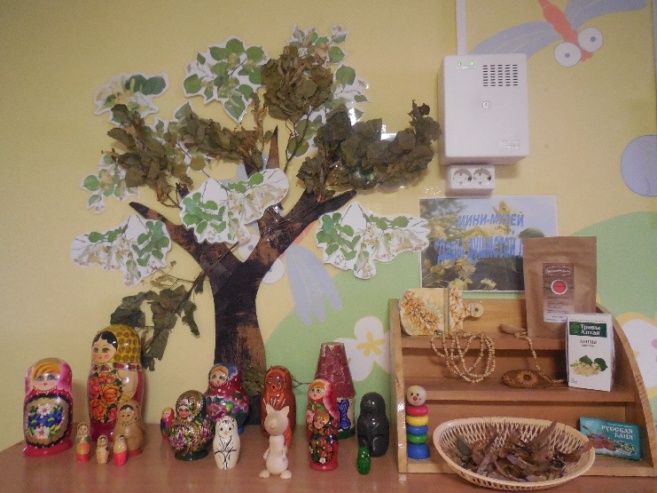 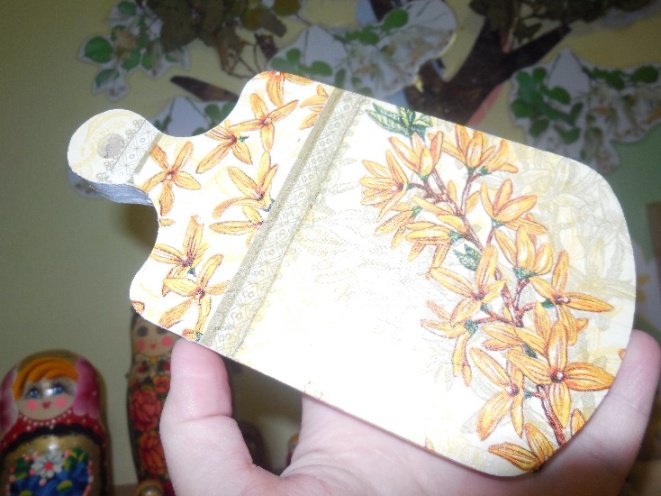 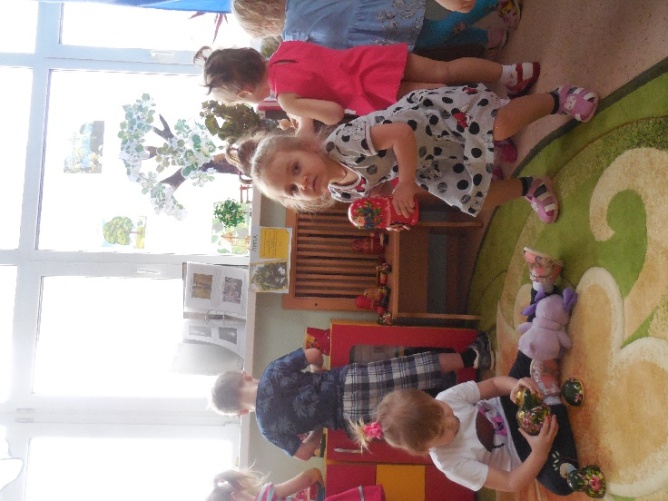 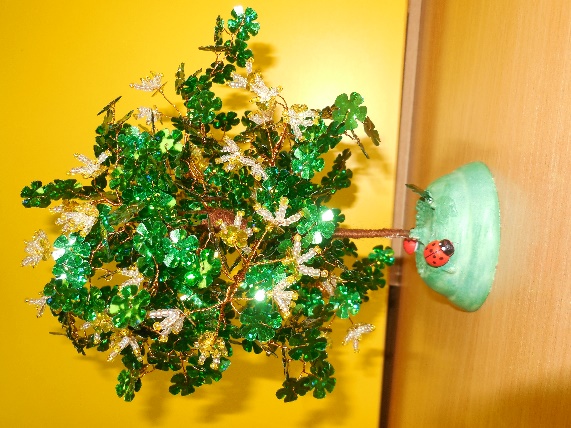 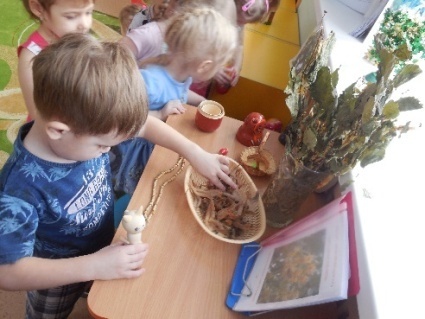 Приложение. СКАЗКА Как пчелка Анфиса липу искалаПозвала пчелиная мама своих детей-пчелок и говорит им:

- Вы, детки, всю весну по полям, по садам да по лесам летали, на цветах нектар и пыльцу собирали. Нет, наверное, такого цветка, где бы вы не побывали. Была весна цветами красна, да прошла. На смену ей пришло… Вот отгадайте загадку: «Солнце печет, липа цветет, рожь поспевает. Когда это бывает?

- Летом, летом, — дружно ответили пчелы.

- Верно, на смену весне пришло лето, а летом цветет липа. С одной липы вся наша семья может собирать целую неделю сладкий сок – нектар. Соберешь утром, а к полудню в цветок липы опять все чашечки нектаром налиты. Соберешь в полдень – к вечеру вновь чашечки до краев полны.

- Мама, где растет Липа? Мы полетим искать ее! – зажужжали пчелы.

- Липы растут в лесу, в старых садах и при дорогах. Сейчас вечер, уже поздно. Отдыхайте. Утром, как только солнце взойдет, вы и отправитесь искать Липу. Я верю, что кому-нибудь из вас посчастливится найти ее.

«Вот бы мне найти Липу!» — подумала Пчелка Анфиса.

Ночью она чутко спала и, как только заметила, что начало светать, первая выбралась из улья. Она торопливо расправила мохнатыми лапками крылышки и полетела к лесу. На краю леса стоял Дуб. Это был лесной царь. К нему подлетела Анфиса и сказала:

- Здравствуй, дедушка Дуб! Скажи, пожалуйста, где растет Липа? Мама говорит, что в цветках Липы много сладкого сока – нектара.

А Дуб в такой ранний час еще спал. Спросонок он не расслышал, что прожужжала Анфиса. Наклонил он ветку, чтобы разглядеть, кто там жужжит, и в это время с его большого, будто вырезанного из жести листа на спинку Анфисе скатилась капля росы.

Не ждала Анфиса такого ответа. Крылья ее стали мокрыми. Пчелка уже не могла лететь и, путаясь в траве, поползла по земле.

Невдалеке от Дуба росла Козья Ива. Невзрачная, корявая, ветви в каких-то черных буграх. Увидела Козья Ива, как с Дуба упала на Анфису капля росы, а захихикала. Она тронула ветвями соседку – Серую Ольху и, захлебываясь от смеха, принялась нашептывать ей:

- Дорогая соседка, ой, что я сейчас видела! Пчела прилетела к Дубу, спросила, где растет Липа, а Дуб взял да и капнул на нее вот такой большущей росинкой! Да не росинкой, а целой росиной. Чуть не зашиб мохнатую. Так ей и надо! Она весной ко мне за нектаром прилетала, а теперь вот зазналась: не захотела со мной разговаривать. Если подойдет к нам, давай и мы на нее росинами капнем.

- Весной, когда Анфиса твои цветы опыляла, ты радовалась ее прилету, — с укоризной ответила Серая Ольха. – Не опылила бы, и не было бы у тебя семян. А теперь вот хочешь ее обидеть.

- Чего ты старое вспоминаешь?! – недовольно прошипела Козья Ива. – Я так смекаю: если Дуб на нее капнул, то и мы должны капнуть. Может, не такой большой каплей, как это сделал Дуб, может совсем маленькой, но капнуть мы должны.

Подползла Анфиса к Козьей Иве и говорит ей:

- Здравствуй, Ивушка! Я тебя сразу и не узнала. Весной у тебя листьев не было, одни сережки желтели, а теперь ты – красавица. Не знаешь ли ты, где растет Липа? Очень она мне нужна.

Козья Ива прикинулась, что не слышит Анфису.

- Ты что Ивушка, не хочешь мне слово молвить? Или не узнаешь меня?

Козья Ива ничего не ответила, а лишь нагнула ветку, с нее скатилась капля росы и прямо на Пчелку.
- Не думала я, что ты такая злая, — обиженно сказала Анфиса.

Подползла Пчелка к Серой Ольхе, поглядела на нее большими глазами и, не осмелившись спросить, поползла дальше.

- Капай, капай! – зашипела Козья Ива Ольхе.

- Анфиса мне ничего плохого не сделала, — ответила Серая Ольха и отвернулась от Ивы.

Подползла Пчелка к Осине. Осина была толстой, высокой, с белыми лишаями на коре и с большим дуплом внутри.

Спросила Анфиса у Осины, где растет Липа. Осина уже знала, что Дуб капнул на Пчелку и что Козья Ива тоже капнула. Задрожала она, зашумела листьями:

- Уходи, уходи от меня! Много тут вас, всяких букашек, ползает. Поди, разберись, кто из вас хороший, а кто плохой.

Поняла Анфиса, что Осина не хочет сказать, где растет Липа, потому что боится, как бы Козья Ива не наябедничала на нее Дубу.

У лесного ручья стояла Глухая Ольха. Была она некрасивой, с черной потрескавшейся корой и с обломанными сучьями. Сама же она считала себя красавицей и потому день и ночь гляделась в зеркало ручья.

Подползла к ней Анфиса и спросила, где растет Липа. Несколько раз спросила, но Глухая Ольха не ответила. А не ответила потому, что гляделась в воду на свое отражение и никого вокруг себя не видела и не слышала. Так и стала глухой.

Не дождалась Пчелка ответа и поползла дальше. Устала она, еле-еле бредет. Добралась до Белоствольной Березы, глядит на нее и не осмеливается заговорить с ней.

- Что ты хочешь, Анфиса? – ласково спросила Береза.

- Я ищу Липу. Нам, пчелам, она нужна.

- Взбирайся на мои ветви, обсуши крылья, и я покажу тебе, в какую сторону лететь. Пешком до нее не дойдешь.

Взобралась Пчелка на Березу, села на веточке и расправила свои крылышки. Береза покачала Анфису на своей ветке и спросила:

- Ну как, можешь крылышками махать?

- Могу, — ответила Анфиса. – Я уже отдохнула, и крылья мои обсушились.

- Вон там, вдали, видишь высокую Елку? К ней и надо лететь. Она покажет, где растет Липа.

Поблагодарила Анфиса Березу и полетела к Елке.

- Осторожней садись на мои ветви, они колючие! – воскликнула Елка, увидев Пчелку.

- Здравствуй, Елка! – сказала Анфиса, присев на колючую ветку. – Будь добра, покажи мне, где растет Липа.

- Видишь – вон там на поляне дерево? То, которое золотистыми цветами искрится? Это Липа. Чувствуешь, какой от нее аромат разносится?

- Да, да, вижу. И аромат ее чувствую, радостно ответила Анфиса и, поблагодарив Елку полетела к Липе.Обрадовалась Липа прилету Пчелы.

- Смотри, сколько у меня цветов, и в каждом – полная чашечка нектара. Зови ко мне всех пчел. Из моего нектара вы сделаете самый лучший в мире липовый мед. А когда с медом смешаете пыльцу, получится у вас вкусный хлебец. Им вы накормите своих маленьких сестричек.

Напилась Анфиса нектара, набрала на лапки пыльцу и полетела домой, в свой улей. Прилетела и сказала маме, что нашла Липу.

- Молодчина ты! – похвалила ее мама. – Отдохни чуток, а потом и сестричкам своим покажешь дорогу к Липе. Вы, доченьки, летите за ней, не отставайте.

Полетели пчелы друг за дружкой в лес к Липе. Прилетели, сели на нее и расползлись по цветкам. Ползают, из цветочных чашек нектар пьют, пыльцу собирают.

С утра до позднего вечера летали пчелы от своего домика в лес и из леса к домику, носили нектар и пыльцу.

Радовался могучий Дуб, радовались красавица Береза и старая Елка, слыша, как звенят, пролетая над ними, пчелы. А Козья Ива, Горькая Осина и Глухая Ольха друг от дружки отвернулись. Совестно им стало. Дуб – тот ведь нечаянно обронил каплю росы на Пчелку Анфису, а они нарочно обижали ее. 